Sales Receipt	Sales Receipt	Payment Date: Sales Receipt	Sales Receipt	Receipt #: From: Sold To: Sold To: Sold To: DescriptionQuantityUnit PriceUnit PriceTotalTax Rate:Subtotal: Subtotal: Amount Paid:Tax:Tax:Payment Method: Total Amount Due:Total Amount Due:Thank you for your business!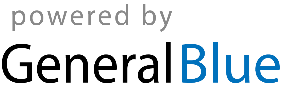 Thank you for your business!Thank you for your business!Thank you for your business!Thank you for your business!